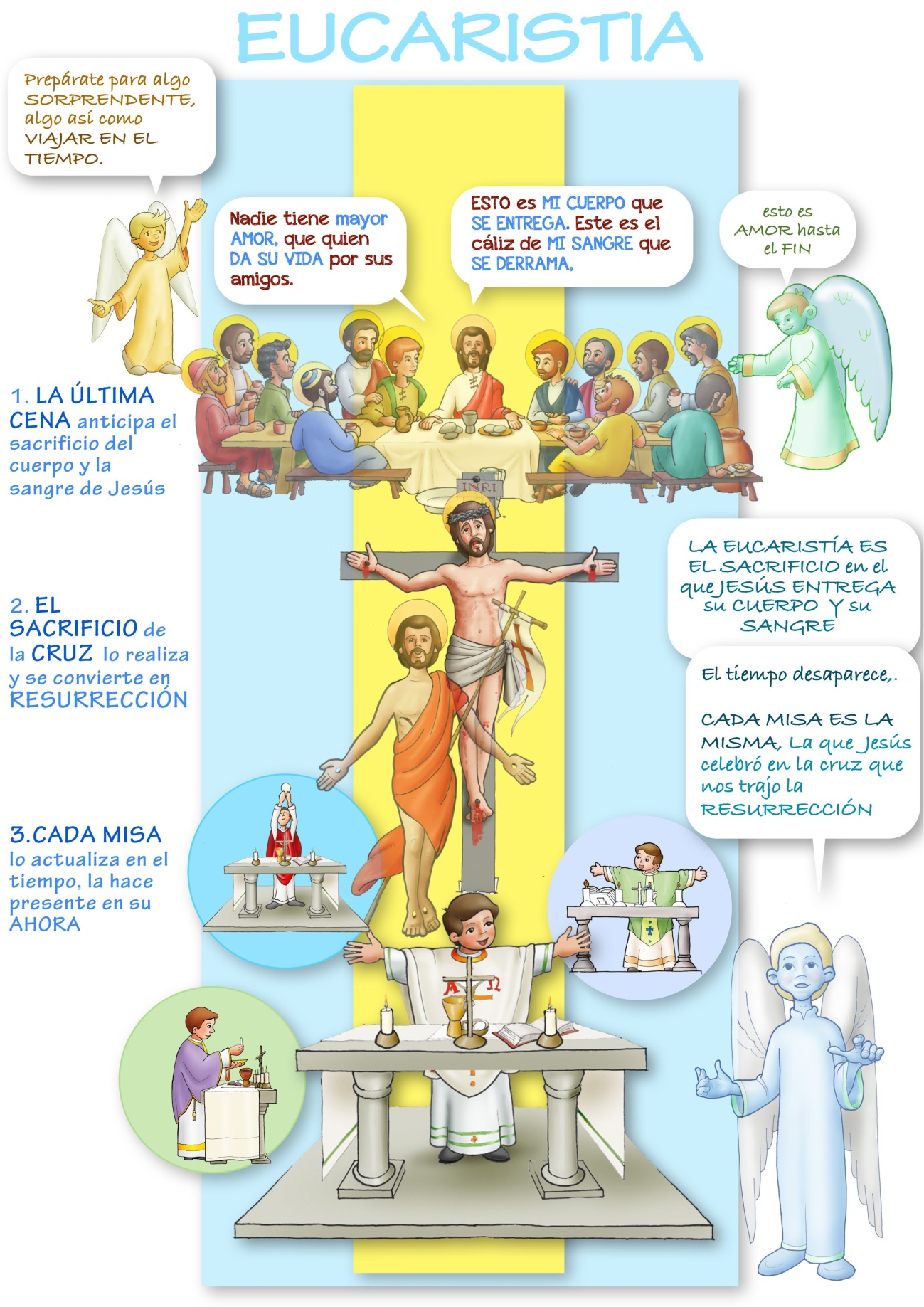 Actividad 1: Sopa de letras.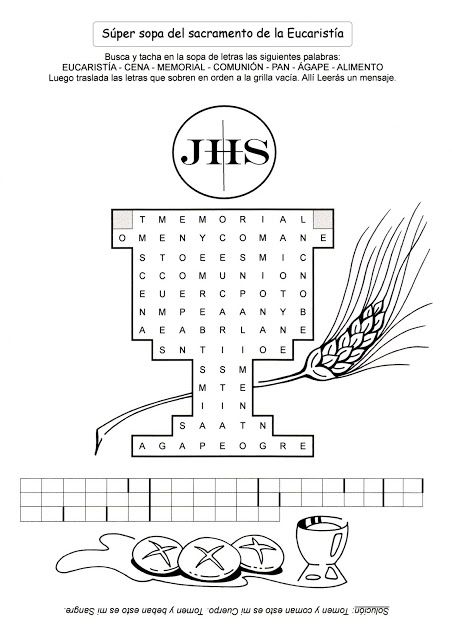 Actividad 2: Rellena los huecos con las palabras dadas.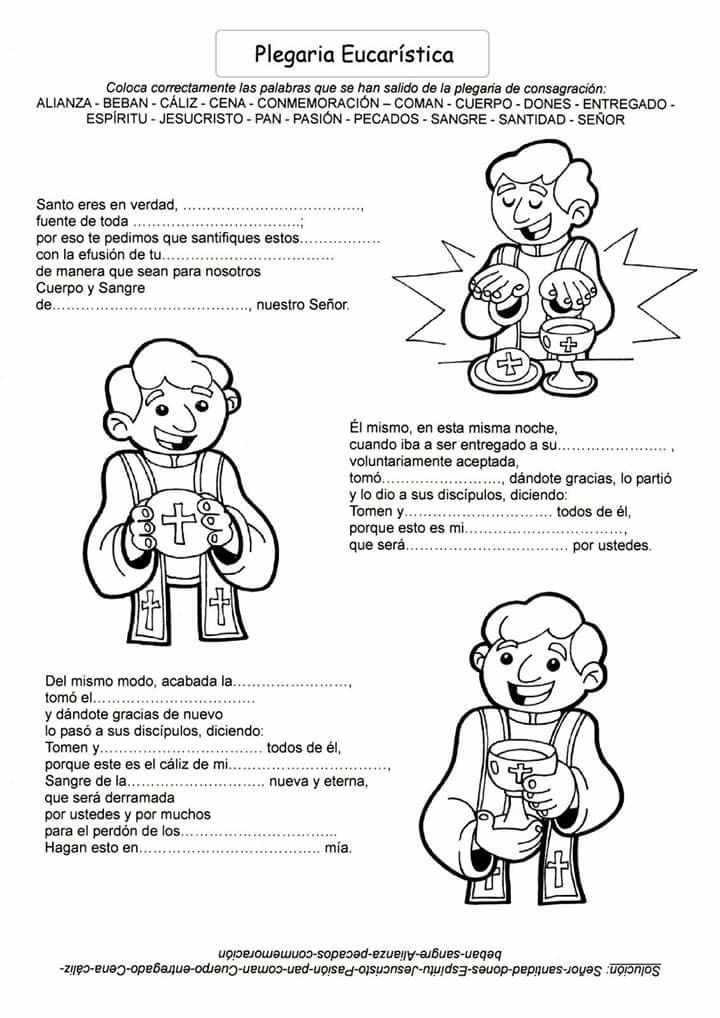 Actividad 3: Crucigrama.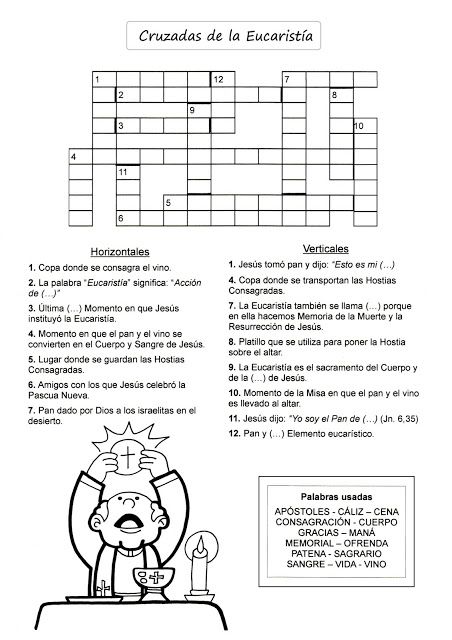 Actividad 3: Juegos interactivos.Relaciona las columnas.https://es.educaplay.com/recursos-educativos/5788062-el_sacramento_de_la_eucaristia.htmlDescifra el mosaico.https://es.educaplay.com/recursos-educativos/5603827-sacramento_de_la_eucaristia.htmlhttps://es.educaplay.com/recursos-educativos/5849935-eucaristia.htmlPreguntas.https://es.educaplay.com/recursos-educativos/5559940-t_5_4_sacramento_eucaristia.htmlSopa de letrashttps://es.educaplay.com/recursos-educativos/5834384-eucaristia.htmlRellena los huecos con las palabras dadas.https://es.educaplay.com/recursos-educativos/5737616-institucion_de_la_eucaristia.html¡¡ÁNIMO CHIC@S LO ESTÁIS HACIENDO FENOMENAL!!